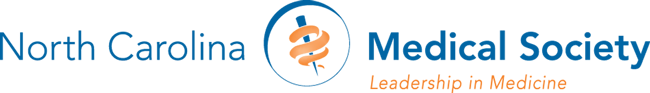 opposes optometrists performing surgeryNC patients deserve the best trained and safest professional when receiving surgery on their eye.https://www.aao.org/about/policies/differences-education-optometrists-ophthalmologists American Academy of Ophthalmology 2011NC patients deserve the same protections from unnecessary surgery as those in 46 other states.JAMA Ophthalmol. 2016;134(10):1095-1101. doi:10.1001/jamaophthalmol.2016.2495 – study of Oklahoma patient outcomes